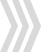 JUSTIFICAÇÃO DE FALTA(Preencher a data a que reporta a falta, assinalar o motivo e juntar, obrigatoriamente, documento comprovativo)Data/Período a que reporta a(s) falta(s):	aMotivo da falta: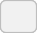 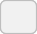 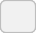 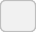 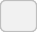 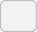 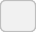 CRÉDITO MENSAL(A ser usado apenas num dos períodos do dia, na duração máxima de 2h e uma vez por mês)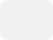 ALTERAÇÃO DE FÉRIAS(Os inícios e regressos de férias não carecem do preenchimento deste impresso)ASSINATURAS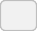 Mod. IMPRESSO_FÉRIAS E FALTASCâmara Municipal de Almada Largo Luís de Camões 2800-158 Almada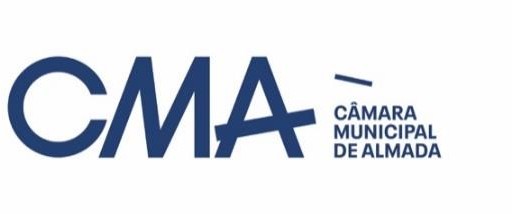 SECRETARIA - GERALDepartamento de Recursos Humanos Divisão de Gestão de Recursos HumanosCASAMENTOCUMPRIMENTO DE OBRIGAÇÕES LEGAISDOAÇÃO DE SANGUEDOENÇA   PRESTAÇÃO DE PROVAS DE CONCURSO   SOCORRISMOCONSULTA MÉDICATRATAMENTO AMBULATÓRIO EXAMESEXAMES MÉDICOS